Questions:1. What would be the allowed working/installation hours of operation 8:30am -4:30 pm M-F2. Are the specific hours required for drilling or work that may produce what to be considered excessive noise? 9:00 am Start2. Are there freight elevators and or loading/unloading dock areas at each building? What is the required protocol for this?    No                                                             3. Are “to scale floor plans/architectural drawings” of the buildings available? Can we receive copies? Drawings available4. What is the MHACY protocol when it comes to “Change Order Requests”?   Change orders need to be reviewed and approved prior to the work being done.                       5. What percentage of the contract amount will be submitted for the project deposit?  25% deposit. (Deposit amount is due prior to material order and start of work).6. Will progress payments be allowed? What is the percentage breakdown? with 25% mid-way completion and remaining balance upon completion and approval of work by MHACY. FIBER-OPTIC BACKBONE / CONSTRUCTION:1. Would ‘Direct Burial Armored fiber (Military Grade)’ be acceptable for the interconnect cabling of the (3) buildings above Saw Mill River, or are you requiring the cabling to be installed within a buried, non-metallic innerduct? I do not see an IT issue with that as I am not user if there is a color limitation.2. Is there a desired number of fiber strands within each buildings equip rack? We need to run 10G between buildings & to have as standard connection (at least one extra available strands).3. *Fyi: Trenching cannot be performed when ground is frozen. Trenches need to be dug out manually due to location and terrain. Palisade Towers will be above ground, with Walsh Rd Homes we already have underground fiber working fine with freezing weather. GENERAL INFORMATION & QUESTIONS:1. Is this a “Prevailing Wage” project. If yes does it fall under the Mt. Vernon low-voltage, electrical rate? If another rate code is required, please inform. Yes, IT IS NYS PREVAILING WAGE 2. *Pertaining to the (3) larger buildings by the Saw Mill River there will need to be (2) equipment locations within each building’s basement. One (1) on each side of building. This is due to vertical Category cable distances that would surely exceed the 190m/319’ distance limitation.IT Questions:What the ISP bandwidth you're bringing to the sites? It should be enough to provide services to our units based on availability and cost-effective approach. Adding 4 or more one Gig line with load balance device or bring in 5 or 10 GigThe apartments are concrete walls, causing the signal to attenuate at a higher rate, are expecting a reliable wifi in every area of the apartments? Our predictive modeling projects a signal of -75-85 dBm in certain section of the apartments when the AP are outside on the hallways, for an ideal signal of -65 dBi and lower in every area of the apartments the AP would need to be place inside the units. Of course, we'll re-run the predictive modeling once we have the floor plans. I just wanted to check in with you about the expected coverage. PLEASE SUBMIT YOUR BEST RECOMMENDATIONS AND A FINAL DETERMINATION WILL BE MADE AFTER THE CONTRACT IS AWARDED.We'll include the manufacturer hardware and support for 3 yrs., are you expecting a longer term for the initial proposal? This will be depending on the cost, I would like to have 10 years, but I would like to know the cost for 1,3,5 and 10.1. Does the job have to be prevailing wage? Yes2. If we need power in the areas where equipment will go who will supply and or install new power? Contractor3. Can we use current conduit between buildings if any are present? Yes, if existing conduit is adequateWhat are the hours that work can be performed? 8:30am – 4:30pmWhat is the time allowed for installation? If drilling is involved, 9am-4:30pmWhat is the projected start date? As soon as possibleWhat is the handover date for this project? As soon as possibleWill a contractor key be provided for access without delays? NoIf no contractor key will be provided, what is the protocol for techs needing to access multiple buildings at once? (Staff will be assigned)Are there any contaminants present in the buildings (Lead, Asbestos)? NoCan we core drill in the stairwell to run conduit? ¾" conduit If so do we need to Xray the floor? YesCan we penetrate the exterior of the building on the rooftop? Yes Can we use the existing raceway on each floor or do we need to install our own? Install your ownIf we need to access the apartments to install AP’s how much notice is needed? 48 hrs.Will there be a building rep present upon entering each apartment? YesIf proper notice is provided and we aren’t able to access the apartment what will the protocol be for this? Staff will be present.If running fiber between buildings can we secure the new fiber to the existing cabling that is suspended between buildings? NoWhat will be the standardized size cabinet to be spec’d for this project? Enough to place the required equipment.  Is a lock required? Yes Who will be responsible for installing all required dedicated electrical outlets? ContractorDuring the survey the Walsh buildings were said to have a conduit in place and can be used but it we shown that the 1 conduit was packed and it could not be locations on the exterior of the building, for estimating purposes and allowing for a apples to apples comparison should we all assume new conduit between all 3 buildings will be needed?  Yes Will the copper cabling in each building be Cat 6 or Cat 6A?  Cat 6 should be enough unless you advice otherwise.Do you require a manufacturer warranty on all cabling? Yes Do you require cable certs from a specific tester? Fluke DSX? Not sure, it depends on the cost and recommendations.Will onsite storage be provided? NoIf no onsite storage will be provided can we store a vehicle or a container onsite? YesWill parking be provided? No Will restrooms be provided? No-Is this consecutive work or will this be phased? IN YOUR PROPOSAL, PLEASE DESCRIBE THE PLAN YOUR COMPANY BELIEVES WILL WORK FOR THE PROPERTY.-If phased, how will the phases be set up? (what work and which buildings in each phase will be completed) TO BE DETERMINED BASED ON THE SUCCESSFUL PROPROSAL. -Is there flexibility on extending the end date due to the size of scope additional work that was determined during survey and current Covid-19 situation?  YES-should we price a number of re-trip days if there is no access or cancellations? A COMPANY MAY SUBMIT RE-TRIP PRICING IN THE PROPOSAL-How many days should we price in for this? USE YOUR DISCRETION BASED ON YOUR KNOWLEDGE AND EXPERTISE AND PRIOR EXPERIENCE.-Are we mounting AP’s in the tenant apartments or in the hallway? As of now we have a permission to add to the hallway-If signal cannot penetrate wall and Aps need to be in Apartment what will the standard location be? TBD-What type of enclosure should be used? (is there a specific size, rating, lock type, color that is required)    USE STANDARD ENCLOSUREInternet ServicesShould each property (Schroeder Street and Walsh) have their own ISP connections? If we can build the bandwidth load balance for the service from different locations in a network. Both sites will be in one network, then Yes. If not, then each site will have to have internet service with load balance that can be available cover the other site if its internet goes off.  Should there be dual ISPs at each location? If we must have internet in both locations, then yesIs a single ISP at each property with failover to their other property sufficient? Yes, it could be designed this way, if it will not effect on the load balance approach. What is the expected number of devices per unit? TBDWhat is the required minimum bandwidth for each ISP? Enough to deliver the service to all unitsIs the filtering policy to prevent access to certain categories of sites a universal global policy? YesAccess Point PlacementCan access points be placed in residential units? TBDIf yes, are there restrictions as to where the access points can be placed with the unit? TBDIs there a limit to the number of access points installed per floor? No, depends on the need.Is there a limit to the number of access points installed per unit? If a unit option is available, one AP (Access Point) should be sufficient.ProvisioningHow will accounts be provisioned (per unit, per user, or per device)? Per user/ DeviceHow should individual be provided with credentials for access? Username and deviceWill each unit/user/device be provided the same level of access? For the majority yes, but it is good to have room for exceptions if needed.Infrastructure Lifetime (10 year lifespan)Is the expected lifespan for cabling? YesIs the expected lifespan for infrastructure equipment functionality?Is the expected lifespan for equipment manufacturer support?Is the expected lifespan for equipment firmware and software updates (bug fixes and security patches)?For equipment is flexible depends on the cost-effective analysis.Infrastructure ManagementIs management of the equipment via the cloud acceptable? Yes, but it depends on the yearly cost rate.Are subscription costs acceptable?If yes, what is the expected term of the subscription?InfrastructureWill the infrastructure be dedicated to providing the wireless services outline in the RFP? NoIf no, what are their requirements and what are the services that will leverage this infrastructure?The infrastructure should be capable of connecting all buildings together as one network. Connection between buildings should be 10 Gig and available to add any other services as needed. Connection in a building will be utilized to deliver Wi-Fi to the units.•                 Will MHACY entertain alternative language for the terms and conditions identified in the Sample Contract? YES•                 Will MHACY consider additional terms and conditions, in the vendor’s response or through negotiation after award that may be necessary, including service terms specific to the solution? YES, THROUGH NEGOTIATION AFTER CONTRACT AWARD•                 Due to restrictions resulting from the COVID-19 pandemic, will MHACY consider accepting proposals/proposal documents that are not notarized? PLEASE FOLLOW YOUR STATE LAWS REGARDING NOTARIZING FORMS DURING COVID. WE WILL NOT DISQUALIFY A VENDOR IF A FORM IS NOT NOTARIZED. •                 HUD Form 5370.  Section 33 of Form HUD 5370 contains a liquidated damages provision.  Will MHACY provide the total sum for each day of delay? YES, PRIOR TO EXECUTING THE CONTRACT.•                Will HUD Form 5370 take precedence over any negotiated terms? YES•                 On page 13 of the RFP, it shows a pricing matrix for “Additional Sites.”  Since these sites were not part of the walk through and since floor plans have not been provided as part of this RFP for these “Additional Sites,” is providing pricing for these sites mandatory? PRICING FOR “ADDITIONAL SITES IS NOT MANDATORY AT THIS TIME. •                  If pricing is mandatory for “Additional Sites”, what will be the new RFP response date and when with the “Additional Sites” walkthrough be scheduled? ONLY PRICING FOR PALISADE TOWERS AND WALSH ROAD ARE REQUIRED AT TIME. Can we utilize the stairwells in each of the buildings to install the conduit riser to support the cable infrastructure? DEPENDS ON THE PROPOSED USAGEOur understanding is that we are not to rely on the possibility of existing conduits between all the Walsh buildings, but are to provide the necessary conduit required to connect the 3 buildings together, can you please confirm? No, you may use the existing conduits if it is adequate. Can we utilize the Elevator Machine room on the roof of the Palisades Buildings to house a fiber optic panel for the termination of fiber cables? NoWill power be provided at the demarcation point in the basement for the equipment at each building?If provided by the contractor what is the distance from the nearest Electrical Panel to the demarcation point? Depends where demarcation point is installedCan we use a cherry picker on property to mount exterior devices? YesDo we have a staging area to store material and tools? NoWhat are the hours of day that construction can take place during the week? 8:30 – 4:30 pmCan work be conducted on the weekends? If necessary, only Saturday 9am – 4pm no drillingCan we install conduit between Palisades building 8 & 6 at the ground level? See photo below. Depends on the cost 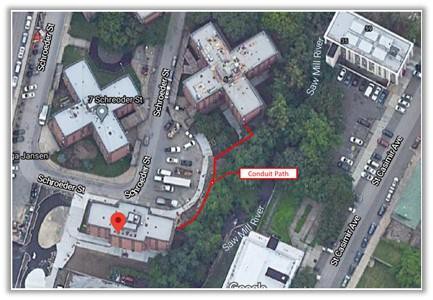 How are you looking to authenticate users against the wifi network? What controls are you looking for? Username and password, we can add the device MAC address.What is the measure of success for sufficient penetration into the apartments? Do we need to specify carriers or does the housing authority have relationships and pricing for connectivity? You are encouraged to specify carriers.Do the access points need to be in tamper proof enclosures or can they be mounted but exposed? Tamper proofDo the Walsh buildings and the Schroeder buildings need to be physically connected (or via line of site wireless) or can we connect them via VPN? Yes, they need to be physically connected if possible or provide high availability Wireless model.